ANKIETA Przyjęta/y w poczet członków Stowarzyszenia Uchwałą Zarządu nr _____________ z dnia _____________                                                                                                                               ________________________________________________                                                                                                                                                                                               Podpis Sekretarza Zarządu  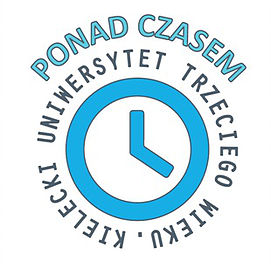 DEKLARACJA PRZYSTAPIENIA DO STOWARZYSZENIA pn.Kielecki Uniwersytet Trzeciego Wieku „Ponad Czasem” w KielcachDEKLARACJA PRZYSTAPIENIA DO STOWARZYSZENIA pn.Kielecki Uniwersytet Trzeciego Wieku „Ponad Czasem” w KielcachDEKLARACJA PRZYSTAPIENIA DO STOWARZYSZENIA pn.Kielecki Uniwersytet Trzeciego Wieku „Ponad Czasem” w KielcachDEKLARACJA PRZYSTAPIENIA DO STOWARZYSZENIA pn.Kielecki Uniwersytet Trzeciego Wieku „Ponad Czasem” w KielcachDEKLARACJA PRZYSTAPIENIA DO STOWARZYSZENIA pn.Kielecki Uniwersytet Trzeciego Wieku „Ponad Czasem” w Kielcachnr legitymacjinr legitymacjinazwiskonazwiskonazwiskopierwsze imiępierwsze imiędrugie imiędrugie imiędrugie imiędata urodzeniadata urodzeniadata urodzeniaadres zamieszkania: miastoadres zamieszkania: miastoadres zamieszkania: miastoadres zamieszkania: miastoadres zamieszkania: miastokod pocztowykod pocztowyulicaulicaulicanr domunr domunr mieszk.telefon telefon telefon e-maile-maile-maile-maile-mailZgłaszam przystąpienie w charakterze członka zwyczajnego do Stowarzyszenia pn. Kielecki Uniwersytet Trzeciego Wieku „Ponad Czasem” w Kielcach [dalej: Stowarzyszenie]i jednocześnie wnoszę o przyjęcie mnie w poczet członków zwyczajnych Stowarzyszenia.Oświadczam, że znane mi są postanowienia statutu i regulaminów wewnętrznych Stowarzyszenia - zobowiązuję się do ich przestrzegania.Zobowiązuję się do terminowego opłacania składek członkowskich oraz innych opłat ustalonych przez władze statutowe Stowarzyszenia.Wyrażam zgodę na otrzymywanie drogą telefoniczną lub elektroniczną informacji                      o wydarzeniach organizowanych i prowadzonych przez Stowarzyszenie w ramach działalności statutowej. Zgłaszam przystąpienie w charakterze członka zwyczajnego do Stowarzyszenia pn. Kielecki Uniwersytet Trzeciego Wieku „Ponad Czasem” w Kielcach [dalej: Stowarzyszenie]i jednocześnie wnoszę o przyjęcie mnie w poczet członków zwyczajnych Stowarzyszenia.Oświadczam, że znane mi są postanowienia statutu i regulaminów wewnętrznych Stowarzyszenia - zobowiązuję się do ich przestrzegania.Zobowiązuję się do terminowego opłacania składek członkowskich oraz innych opłat ustalonych przez władze statutowe Stowarzyszenia.Wyrażam zgodę na otrzymywanie drogą telefoniczną lub elektroniczną informacji                      o wydarzeniach organizowanych i prowadzonych przez Stowarzyszenie w ramach działalności statutowej. Zgłaszam przystąpienie w charakterze członka zwyczajnego do Stowarzyszenia pn. Kielecki Uniwersytet Trzeciego Wieku „Ponad Czasem” w Kielcach [dalej: Stowarzyszenie]i jednocześnie wnoszę o przyjęcie mnie w poczet członków zwyczajnych Stowarzyszenia.Oświadczam, że znane mi są postanowienia statutu i regulaminów wewnętrznych Stowarzyszenia - zobowiązuję się do ich przestrzegania.Zobowiązuję się do terminowego opłacania składek członkowskich oraz innych opłat ustalonych przez władze statutowe Stowarzyszenia.Wyrażam zgodę na otrzymywanie drogą telefoniczną lub elektroniczną informacji                      o wydarzeniach organizowanych i prowadzonych przez Stowarzyszenie w ramach działalności statutowej. Zgłaszam przystąpienie w charakterze członka zwyczajnego do Stowarzyszenia pn. Kielecki Uniwersytet Trzeciego Wieku „Ponad Czasem” w Kielcach [dalej: Stowarzyszenie]i jednocześnie wnoszę o przyjęcie mnie w poczet członków zwyczajnych Stowarzyszenia.Oświadczam, że znane mi są postanowienia statutu i regulaminów wewnętrznych Stowarzyszenia - zobowiązuję się do ich przestrzegania.Zobowiązuję się do terminowego opłacania składek członkowskich oraz innych opłat ustalonych przez władze statutowe Stowarzyszenia.Wyrażam zgodę na otrzymywanie drogą telefoniczną lub elektroniczną informacji                      o wydarzeniach organizowanych i prowadzonych przez Stowarzyszenie w ramach działalności statutowej. Zgłaszam przystąpienie w charakterze członka zwyczajnego do Stowarzyszenia pn. Kielecki Uniwersytet Trzeciego Wieku „Ponad Czasem” w Kielcach [dalej: Stowarzyszenie]i jednocześnie wnoszę o przyjęcie mnie w poczet członków zwyczajnych Stowarzyszenia.Oświadczam, że znane mi są postanowienia statutu i regulaminów wewnętrznych Stowarzyszenia - zobowiązuję się do ich przestrzegania.Zobowiązuję się do terminowego opłacania składek członkowskich oraz innych opłat ustalonych przez władze statutowe Stowarzyszenia.Wyrażam zgodę na otrzymywanie drogą telefoniczną lub elektroniczną informacji                      o wydarzeniach organizowanych i prowadzonych przez Stowarzyszenie w ramach działalności statutowej. Zgłaszam przystąpienie w charakterze członka zwyczajnego do Stowarzyszenia pn. Kielecki Uniwersytet Trzeciego Wieku „Ponad Czasem” w Kielcach [dalej: Stowarzyszenie]i jednocześnie wnoszę o przyjęcie mnie w poczet członków zwyczajnych Stowarzyszenia.Oświadczam, że znane mi są postanowienia statutu i regulaminów wewnętrznych Stowarzyszenia - zobowiązuję się do ich przestrzegania.Zobowiązuję się do terminowego opłacania składek członkowskich oraz innych opłat ustalonych przez władze statutowe Stowarzyszenia.Wyrażam zgodę na otrzymywanie drogą telefoniczną lub elektroniczną informacji                      o wydarzeniach organizowanych i prowadzonych przez Stowarzyszenie w ramach działalności statutowej. Zgłaszam przystąpienie w charakterze członka zwyczajnego do Stowarzyszenia pn. Kielecki Uniwersytet Trzeciego Wieku „Ponad Czasem” w Kielcach [dalej: Stowarzyszenie]i jednocześnie wnoszę o przyjęcie mnie w poczet członków zwyczajnych Stowarzyszenia.Oświadczam, że znane mi są postanowienia statutu i regulaminów wewnętrznych Stowarzyszenia - zobowiązuję się do ich przestrzegania.Zobowiązuję się do terminowego opłacania składek członkowskich oraz innych opłat ustalonych przez władze statutowe Stowarzyszenia.Wyrażam zgodę na otrzymywanie drogą telefoniczną lub elektroniczną informacji                      o wydarzeniach organizowanych i prowadzonych przez Stowarzyszenie w ramach działalności statutowej. Zgłaszam przystąpienie w charakterze członka zwyczajnego do Stowarzyszenia pn. Kielecki Uniwersytet Trzeciego Wieku „Ponad Czasem” w Kielcach [dalej: Stowarzyszenie]i jednocześnie wnoszę o przyjęcie mnie w poczet członków zwyczajnych Stowarzyszenia.Oświadczam, że znane mi są postanowienia statutu i regulaminów wewnętrznych Stowarzyszenia - zobowiązuję się do ich przestrzegania.Zobowiązuję się do terminowego opłacania składek członkowskich oraz innych opłat ustalonych przez władze statutowe Stowarzyszenia.Wyrażam zgodę na otrzymywanie drogą telefoniczną lub elektroniczną informacji                      o wydarzeniach organizowanych i prowadzonych przez Stowarzyszenie w ramach działalności statutowej. Kielce, data                                                           Kielce, data                                                           Podpis (czytelny)  Oświadczam, że:mój stan zdrowia pozwala na uczestnictwo w zajęciach ruchowych organizowanych przez Stowarzyszenie;nie mam żadnych przeciwwskazań zdrowotnych, które mogą utrudniać lub uniemożliwiać mój udział w zajęciach ruchowych;biorę udział w zajęciach ruchowych na własne ryzyko i na własną odpowiedzialność;zobowiązuję się niezwłocznie powiadomić Stowarzyszenie o ewentualnych zmianach w zakresie oświadczeń, o których mowa w pkt. 1 ust. a) i b).Oświadczam, iż zgodnie z Rozporządzeniem Parlamentu Europejskiego i Rady (UE) 2016/679 z dnia 27 kwietnia 2016 r. w sprawie ochrony osób fizycznych w związku           z przetwarzaniem danych osobowych i w sprawie swobodnego przepływu takich danych oraz uchylenia dyrektywy 95/46/WE (ogólne rozporządzenie o ochronie danych) wyrażam zgodę na przetwarzanie moich danych osobowych w tym wizerunku w związku z realizacją celów statutowych i budowaniem dobrego wizerunku Stowarzyszenia.Oświadczam, iż zgodnie z ustawą z dnia 4 lutego 1994 r. o prawie autorskim i prawach pokrewnych wyrażam zgodę na nieodpłatne utrwalanie mojego wizerunku oraz nieodpłatne rozpowszechnianie mojego wizerunku w przestrzeni publicznej i w mediach w związku z realizacją celów statutowych i budowaniem dobrego wizerunku przez Stowarzyszenie. Oświadczam, iż zapoznałam/-em się z klauzulą informacyjną dotyczącą zasad przetwarzania moich danych osobowych przez Stowarzyszenie. Oświadczam, że:mój stan zdrowia pozwala na uczestnictwo w zajęciach ruchowych organizowanych przez Stowarzyszenie;nie mam żadnych przeciwwskazań zdrowotnych, które mogą utrudniać lub uniemożliwiać mój udział w zajęciach ruchowych;biorę udział w zajęciach ruchowych na własne ryzyko i na własną odpowiedzialność;zobowiązuję się niezwłocznie powiadomić Stowarzyszenie o ewentualnych zmianach w zakresie oświadczeń, o których mowa w pkt. 1 ust. a) i b).Oświadczam, iż zgodnie z Rozporządzeniem Parlamentu Europejskiego i Rady (UE) 2016/679 z dnia 27 kwietnia 2016 r. w sprawie ochrony osób fizycznych w związku           z przetwarzaniem danych osobowych i w sprawie swobodnego przepływu takich danych oraz uchylenia dyrektywy 95/46/WE (ogólne rozporządzenie o ochronie danych) wyrażam zgodę na przetwarzanie moich danych osobowych w tym wizerunku w związku z realizacją celów statutowych i budowaniem dobrego wizerunku Stowarzyszenia.Oświadczam, iż zgodnie z ustawą z dnia 4 lutego 1994 r. o prawie autorskim i prawach pokrewnych wyrażam zgodę na nieodpłatne utrwalanie mojego wizerunku oraz nieodpłatne rozpowszechnianie mojego wizerunku w przestrzeni publicznej i w mediach w związku z realizacją celów statutowych i budowaniem dobrego wizerunku przez Stowarzyszenie. Oświadczam, iż zapoznałam/-em się z klauzulą informacyjną dotyczącą zasad przetwarzania moich danych osobowych przez Stowarzyszenie. Oświadczam, że:mój stan zdrowia pozwala na uczestnictwo w zajęciach ruchowych organizowanych przez Stowarzyszenie;nie mam żadnych przeciwwskazań zdrowotnych, które mogą utrudniać lub uniemożliwiać mój udział w zajęciach ruchowych;biorę udział w zajęciach ruchowych na własne ryzyko i na własną odpowiedzialność;zobowiązuję się niezwłocznie powiadomić Stowarzyszenie o ewentualnych zmianach w zakresie oświadczeń, o których mowa w pkt. 1 ust. a) i b).Oświadczam, iż zgodnie z Rozporządzeniem Parlamentu Europejskiego i Rady (UE) 2016/679 z dnia 27 kwietnia 2016 r. w sprawie ochrony osób fizycznych w związku           z przetwarzaniem danych osobowych i w sprawie swobodnego przepływu takich danych oraz uchylenia dyrektywy 95/46/WE (ogólne rozporządzenie o ochronie danych) wyrażam zgodę na przetwarzanie moich danych osobowych w tym wizerunku w związku z realizacją celów statutowych i budowaniem dobrego wizerunku Stowarzyszenia.Oświadczam, iż zgodnie z ustawą z dnia 4 lutego 1994 r. o prawie autorskim i prawach pokrewnych wyrażam zgodę na nieodpłatne utrwalanie mojego wizerunku oraz nieodpłatne rozpowszechnianie mojego wizerunku w przestrzeni publicznej i w mediach w związku z realizacją celów statutowych i budowaniem dobrego wizerunku przez Stowarzyszenie. Oświadczam, iż zapoznałam/-em się z klauzulą informacyjną dotyczącą zasad przetwarzania moich danych osobowych przez Stowarzyszenie. Oświadczam, że:mój stan zdrowia pozwala na uczestnictwo w zajęciach ruchowych organizowanych przez Stowarzyszenie;nie mam żadnych przeciwwskazań zdrowotnych, które mogą utrudniać lub uniemożliwiać mój udział w zajęciach ruchowych;biorę udział w zajęciach ruchowych na własne ryzyko i na własną odpowiedzialność;zobowiązuję się niezwłocznie powiadomić Stowarzyszenie o ewentualnych zmianach w zakresie oświadczeń, o których mowa w pkt. 1 ust. a) i b).Oświadczam, iż zgodnie z Rozporządzeniem Parlamentu Europejskiego i Rady (UE) 2016/679 z dnia 27 kwietnia 2016 r. w sprawie ochrony osób fizycznych w związku           z przetwarzaniem danych osobowych i w sprawie swobodnego przepływu takich danych oraz uchylenia dyrektywy 95/46/WE (ogólne rozporządzenie o ochronie danych) wyrażam zgodę na przetwarzanie moich danych osobowych w tym wizerunku w związku z realizacją celów statutowych i budowaniem dobrego wizerunku Stowarzyszenia.Oświadczam, iż zgodnie z ustawą z dnia 4 lutego 1994 r. o prawie autorskim i prawach pokrewnych wyrażam zgodę na nieodpłatne utrwalanie mojego wizerunku oraz nieodpłatne rozpowszechnianie mojego wizerunku w przestrzeni publicznej i w mediach w związku z realizacją celów statutowych i budowaniem dobrego wizerunku przez Stowarzyszenie. Oświadczam, iż zapoznałam/-em się z klauzulą informacyjną dotyczącą zasad przetwarzania moich danych osobowych przez Stowarzyszenie. Oświadczam, że:mój stan zdrowia pozwala na uczestnictwo w zajęciach ruchowych organizowanych przez Stowarzyszenie;nie mam żadnych przeciwwskazań zdrowotnych, które mogą utrudniać lub uniemożliwiać mój udział w zajęciach ruchowych;biorę udział w zajęciach ruchowych na własne ryzyko i na własną odpowiedzialność;zobowiązuję się niezwłocznie powiadomić Stowarzyszenie o ewentualnych zmianach w zakresie oświadczeń, o których mowa w pkt. 1 ust. a) i b).Oświadczam, iż zgodnie z Rozporządzeniem Parlamentu Europejskiego i Rady (UE) 2016/679 z dnia 27 kwietnia 2016 r. w sprawie ochrony osób fizycznych w związku           z przetwarzaniem danych osobowych i w sprawie swobodnego przepływu takich danych oraz uchylenia dyrektywy 95/46/WE (ogólne rozporządzenie o ochronie danych) wyrażam zgodę na przetwarzanie moich danych osobowych w tym wizerunku w związku z realizacją celów statutowych i budowaniem dobrego wizerunku Stowarzyszenia.Oświadczam, iż zgodnie z ustawą z dnia 4 lutego 1994 r. o prawie autorskim i prawach pokrewnych wyrażam zgodę na nieodpłatne utrwalanie mojego wizerunku oraz nieodpłatne rozpowszechnianie mojego wizerunku w przestrzeni publicznej i w mediach w związku z realizacją celów statutowych i budowaniem dobrego wizerunku przez Stowarzyszenie. Oświadczam, iż zapoznałam/-em się z klauzulą informacyjną dotyczącą zasad przetwarzania moich danych osobowych przez Stowarzyszenie. Oświadczam, że:mój stan zdrowia pozwala na uczestnictwo w zajęciach ruchowych organizowanych przez Stowarzyszenie;nie mam żadnych przeciwwskazań zdrowotnych, które mogą utrudniać lub uniemożliwiać mój udział w zajęciach ruchowych;biorę udział w zajęciach ruchowych na własne ryzyko i na własną odpowiedzialność;zobowiązuję się niezwłocznie powiadomić Stowarzyszenie o ewentualnych zmianach w zakresie oświadczeń, o których mowa w pkt. 1 ust. a) i b).Oświadczam, iż zgodnie z Rozporządzeniem Parlamentu Europejskiego i Rady (UE) 2016/679 z dnia 27 kwietnia 2016 r. w sprawie ochrony osób fizycznych w związku           z przetwarzaniem danych osobowych i w sprawie swobodnego przepływu takich danych oraz uchylenia dyrektywy 95/46/WE (ogólne rozporządzenie o ochronie danych) wyrażam zgodę na przetwarzanie moich danych osobowych w tym wizerunku w związku z realizacją celów statutowych i budowaniem dobrego wizerunku Stowarzyszenia.Oświadczam, iż zgodnie z ustawą z dnia 4 lutego 1994 r. o prawie autorskim i prawach pokrewnych wyrażam zgodę na nieodpłatne utrwalanie mojego wizerunku oraz nieodpłatne rozpowszechnianie mojego wizerunku w przestrzeni publicznej i w mediach w związku z realizacją celów statutowych i budowaniem dobrego wizerunku przez Stowarzyszenie. Oświadczam, iż zapoznałam/-em się z klauzulą informacyjną dotyczącą zasad przetwarzania moich danych osobowych przez Stowarzyszenie. Oświadczam, że:mój stan zdrowia pozwala na uczestnictwo w zajęciach ruchowych organizowanych przez Stowarzyszenie;nie mam żadnych przeciwwskazań zdrowotnych, które mogą utrudniać lub uniemożliwiać mój udział w zajęciach ruchowych;biorę udział w zajęciach ruchowych na własne ryzyko i na własną odpowiedzialność;zobowiązuję się niezwłocznie powiadomić Stowarzyszenie o ewentualnych zmianach w zakresie oświadczeń, o których mowa w pkt. 1 ust. a) i b).Oświadczam, iż zgodnie z Rozporządzeniem Parlamentu Europejskiego i Rady (UE) 2016/679 z dnia 27 kwietnia 2016 r. w sprawie ochrony osób fizycznych w związku           z przetwarzaniem danych osobowych i w sprawie swobodnego przepływu takich danych oraz uchylenia dyrektywy 95/46/WE (ogólne rozporządzenie o ochronie danych) wyrażam zgodę na przetwarzanie moich danych osobowych w tym wizerunku w związku z realizacją celów statutowych i budowaniem dobrego wizerunku Stowarzyszenia.Oświadczam, iż zgodnie z ustawą z dnia 4 lutego 1994 r. o prawie autorskim i prawach pokrewnych wyrażam zgodę na nieodpłatne utrwalanie mojego wizerunku oraz nieodpłatne rozpowszechnianie mojego wizerunku w przestrzeni publicznej i w mediach w związku z realizacją celów statutowych i budowaniem dobrego wizerunku przez Stowarzyszenie. Oświadczam, iż zapoznałam/-em się z klauzulą informacyjną dotyczącą zasad przetwarzania moich danych osobowych przez Stowarzyszenie. Oświadczam, że:mój stan zdrowia pozwala na uczestnictwo w zajęciach ruchowych organizowanych przez Stowarzyszenie;nie mam żadnych przeciwwskazań zdrowotnych, które mogą utrudniać lub uniemożliwiać mój udział w zajęciach ruchowych;biorę udział w zajęciach ruchowych na własne ryzyko i na własną odpowiedzialność;zobowiązuję się niezwłocznie powiadomić Stowarzyszenie o ewentualnych zmianach w zakresie oświadczeń, o których mowa w pkt. 1 ust. a) i b).Oświadczam, iż zgodnie z Rozporządzeniem Parlamentu Europejskiego i Rady (UE) 2016/679 z dnia 27 kwietnia 2016 r. w sprawie ochrony osób fizycznych w związku           z przetwarzaniem danych osobowych i w sprawie swobodnego przepływu takich danych oraz uchylenia dyrektywy 95/46/WE (ogólne rozporządzenie o ochronie danych) wyrażam zgodę na przetwarzanie moich danych osobowych w tym wizerunku w związku z realizacją celów statutowych i budowaniem dobrego wizerunku Stowarzyszenia.Oświadczam, iż zgodnie z ustawą z dnia 4 lutego 1994 r. o prawie autorskim i prawach pokrewnych wyrażam zgodę na nieodpłatne utrwalanie mojego wizerunku oraz nieodpłatne rozpowszechnianie mojego wizerunku w przestrzeni publicznej i w mediach w związku z realizacją celów statutowych i budowaniem dobrego wizerunku przez Stowarzyszenie. Oświadczam, iż zapoznałam/-em się z klauzulą informacyjną dotyczącą zasad przetwarzania moich danych osobowych przez Stowarzyszenie. Kielce, data                                                           Kielce, data                                                           Podpis (czytelny)  DEKLARACJA PRZYSTAPIENIA DO STOWARZYSZENIAKielecki Uniwersytet Trzeciego Wieku „Ponad Czasem” w Kielcachnr legitymacjiIMIĘ i NAZWISKO:WYKSZTAŁCENIE:wyższe               pomaturalne               średnie              zawodowe Profil:wyższe               pomaturalne               średnie              zawodowe Profil:EMERYT / RENCISTAEmeryt                Rencista                  Inne             ____________________                                                                                                                          Podaj statusEmeryt                Rencista                  Inne             ____________________                                                                                                                          Podaj statusOSTATNIO WYKONYWANY ZAWÓD:ZAINTERESOWANIA:CHĘĆ ZAANGAŻOWANIA (zaznaczyć wybrane) Współpraca z członkami ZarząduCHĘĆ ZAANGAŻOWANIA (zaznaczyć wybrane) Pomoc przy organizowaniu imprezCHĘĆ ZAANGAŻOWANIA (zaznaczyć wybrane) Pomoc przy obsłudze sekcji tematycznychCHĘĆ ZAANGAŻOWANIA (zaznaczyć wybrane) Dzielenie się swoją wiedzą np. w formie wykładów, warsztatów itp.Podaj zakres:CHĘĆ ZAANGAŻOWANIA (zaznaczyć wybrane) Szukanie i współtworzenie projektów CHĘĆ ZAANGAŻOWANIA (zaznaczyć wybrane) Pomoc informatyczna w zakresie np. prowadzenia strony, projektowania bazy w ACCESS, konfiguracja Windows, innaPodaj zakres:CHĘĆ ZAANGAŻOWANIA (zaznaczyć wybrane) WolontariatPodaj zakres:CHĘĆ ZAANGAŻOWANIA (zaznaczyć wybrane) InnePodaj jakie:DATA/PODPIS: